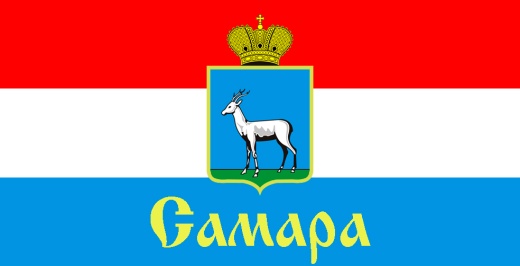 СОВЕТ ДЕПУТАТОВКИРОВСКОГО ВНУТРИГОРОДСКОГО РАЙОНАГОРОДСКОГО ОКРУГА САМАРА443077, г. Самара, пр. Кирова, 157, Тел.(846) 995-25-15РЕШЕНИЕот «___» ___________2022г. № Об исполнении бюджета Кировского внутригородского района городского округа Самара Самарской области за 9 месяцев 2022годаРассмотрев представленный Главой Администрации Кировского внутригородского района городского округа Самара отчет об исполнении бюджета Кировского внутригородского района городского округа Самара Самарской области за 9 месяцев 2022года, в соответствии со статьей 52 Устава Кировского внутригородского района городского округа Самара Самарской области, статьей 36 Положения «О бюджетном устройстве и бюджетном процессе Кировского внутригородского района городского округа Самара», утвержденного Решением Совета депутатов Кировского внутригородского района городского округа Самара от 28 января 2016 года № 28, Совет депутатов Кировского внутригородского района городского округа СамараРЕШИЛ:1. Отчет об исполнении бюджета Кировского внутригородского района городского округа Самара Самарской области за 9 месяцев 2022года принять к сведению.2. Настоящее Решение вступает в силу со дня его принятия.3. Контроль за исполнением настоящего Решения возложить на комитет по бюджету, налогам и экономике.ПредседательСовета депутатов							       С.Ю.Пушкин